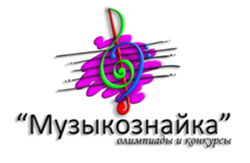 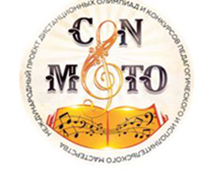 ПОЛОЖЕНИЕо проведении I Международного конкурса музыкального искусства «Белые ночи» («Notti bianche»)01-30 июня 2022 года1. Общие положенияПоложение о проведении I Международного конкурса музыкального искусства  «Белые ночи» («Notti bianche») (далее – Положение) определяет порядок проведения этого мероприятия,  организационно-методическое обеспечение, порядок участия. Организатором Конкурса  являются: Центр «Музыкознайка» (РФ, Вологодская область, город Череповец, директор Центра  – ИП Дитина Ольга Сергеевна), Международный проект дистанционных олимпиад и конкурсов педагогического и исполнительского мастерства «Con moto» (Республика Беларусь, г.Гродно, руководитель – ИП Коломиец Екатерина Александровна). Официальный язык конкурса – русский, вся документация, включая наградные документы ведется на русском языке.2. Цели и задачи- выявление и поддержка талантливых детей и подростков; - повышение интереса к музыкальному искусству; - повышение уровня профессионального мастерства преподавателей и руководителей;  - поднятие авторитета начального музыкального образования. 3. Порядок и сроки проведения Конкурс проводится дистанционно (по видеозаписям).  К участию приглашаются: - учащиеся ДМШ, ДШИ, Дворцов культуры и творчества и т.д., - воспитанники дошкольных учебных заведений, - учащиеся общеобразовательных учебных заведений, - студенты учреждений среднего и высшего профессионального образования,  - индивидуальные исполнители и коллективы.  - преподаватели и концертмейстеры ССУЗ, ДШИ, ДМШ и ДХШ, педагоги дошкольных учреждений. Возраст участников конкурса не ограничен. 3.1 Сроки проведения конкурса	01-30 июня 2022 года. 3.2 Конкурс проводится в нескольких номинациях:1. «Солисты. Инструментальное исполнительство»2. «Ансамбли. Инструментальное исполнительство» (от 2 до 12 человек). 3. «Солисты. Вокальное исполнительство»4. «Ансамбли. Вокальное исполнительство» (от 2 до 12 человек)5. «Вокально-инструментальный ансамбль» 6. «Ансамбль «Учитель-ученик»»7. «Оркестры», «Хоры» (от 13 человек)8. «Юный концертмейстер»9. «Концертмейстер»10. «Композиция»3.3 Программные требования:Для номинаций 1 – 9: одно произведение любой направленности (пьеса, этюд, или крупная форма). Для номинации 10: одно произведение (вокальная, или инструментальная миниатюра). К видеофайлу выступления необходимо приложить ноты исполняемого произведения. 3.4 Возрастные категории:Младшая 1: до 7 лет (включительно)Младшая 2: 8 – 10  лет (включительно)Средняя 1: 11-13 лет (включительно)Средняя 2: 14-16 лет (включительно)Старшая: от 17 лет.Преподаватели: возраст не ограничен. Возрастная категория в групповых номинациях определяется по среднему возрасту участников. 4. Порядок регистрации участниковРегистрация участников конкурса заканчивается в 23:59 по Московскому времени  30.06.2022. Для регистрации необходимо заполнить  заявку на участие, по ссылке: https://forms.gle/ZzpjwG24bc3ZCGTv6    ИЛИ  прислать бланк заявки (только в формате текстового документа!), копию чека об оплате взноса и видеозапись выступления (либо ссылку) на электронный адрес musicoznayka@yandex.ru Обратите внимание на правильность заполнения заявки, т.к. именно по данным из нее будут формироваться наградные документы.Всем участникам Конкурса  также необходимо подписаться на сообщества организаторов Вконтакте: https://vk.com/conmotoconcurs  и  https://vk.com/musicoznayka - материалы, подготовленные и высланные с нарушением оговоренных в настоящем Положении условий не рассматриваются, организационный взнос не возвращается. 	 - результаты размещаются на сайте https://www.musicoznayka.ru/ 10.07.2022.	 - - оформление и рассылка наградных документов осуществляется в электронном виде, на адреса, указанные в заявках с 10.07.2022 по 20.07.20225. Финансовые условияОрганизационный взнос за участие в конкурсе составляет 500 российских рублей, (17 белорусских рублей). Если для оплаты взноса нужен договор, то, пожалуйста, вместе с заявкой пришлите полные реквизиты Вашего учреждения.	В случае отказа от участия в конкурсе, орг.взнос не возвращается. 6. Награждение участников.- участники награждаются дипломами Международного конкурса музыкального искусства «Белые ночи» («Notti bianche») с присвоением звания «Лауреат» (I-II-III места), «Дипломант» (IV место) и «Участник». По усмотрению жюри возможно присвоение специальных дипломов. - все преподаватели и концертмейстеры, подготовившие участников, получают Благодарственные письма.  Жюри конкурса:- Коломиец Екатерина Александровна (Беларусь, г.Гродно). Автор проекта «Con moto», магистр искусствоведения, член ОО "Белорусский союз музыкальных деятелей", учитель по классу фортепиано высшей категории ГУО «Гродненская детская школа искусств имени Антония Тизенгауза».- Дитина Ольга Сергеевна (Россия, г. Череповец). Преподаватель музыкально-теоретических дисциплин и композиции высшей квалификационной категории, член Российского музыкального Союза, директор Центра музыки и творчества "Музыкознайка".- Тумашик Анастасия Николаевна (Беларусь, г. Гродно). Лауреат Международных конкурсов, обладатель Поощрительной премии специального фонда Президента Республики Беларусь по поддержке талантливой молодежи, член Ассоциации белорусских баянистов и аккордеонистов Белорусского союза музыкальных деятелей.- Чой Хе Мюн (г.Сеул, Корея). Концертирующая виолончелистка, артистка корейского оркестра «Pangyo Technobelly orchestra». - Мразова Наталья Дмитриевна (Чехия, г.Прага). Педагог по вокалу. Дирижер и руководитель хора «A prima vista». Артистка хора Пражской оперы.Жюри имеет право присуждать не все места, делить одно место междунесколькими участниками, награждать участников специальными дипломами.Решение жюри является окончательным и пересмотру не подлежит.Организаторы имеют право вносить несущественные изменения в настоящее  положение без предварительного уведомления участников.  7. Контактная информацияАдрес электронной почты: musicoznayka@yandex.ru Сайт: www.musicoznayka.ru, https://con-moto-concurs.by/ Группы ВКонтакте https://vk.com/musicoznayka, https://vk.com/conmotoconcurs Телефон: 89814322215 Ольга Сергеевна (с 10.00 до 18.00 по Московскому времени). +375(29)2802929 (Viber, Telegram) Екатерина Александровна (с 11.30 до 13.00 по Минскому времени). Приложение 1Заявка участника Международного конкурса  «Белые ночи» («Notti bianche»)Подача заявки и участие в конкурсе подразумевает безусловное согласие участников со всеми пунктами данного положения, С договором публичной оферты, размещенном на сайте  http://con-moto-concurs.by/ а также означает согласие участника, или его законного представителя  на обработку, хранение и использование личной информации в технической документации конкурса  на бумажных и электронных носителях.Внимание! Прием заявок до 30 июня 2022 года (включительно).ЗАЯВКИ ПРИНИМАЮТС ТОЛЬКО В ВИДЕ WORD ДОКУМЕНТА!В СКАНИРОВАННОМ ВИДЕ ЗАЯВКИ ПРИНИМАТЬСЯ НЕ БУДУТ!Пожалуйста, следите за правильностью заполнения заявки, т.к. именно по данным из нее будут составляться наградные документы. Ошибки и опечатки в наградных документах, допущенные по причине ошибок и опечаток в заявке – не исправляются. Приложение 2Участники из Беларуси оплачивают взнос по следующим реквизитам:Дирекция ОАО «Белинвестбанк» по Гродненской области, г. Гродно, ул.
Советских Пограничников, 92
БИК: BLBBBY2X
р/с BY93BLBB30130591934541001001УПН 591934541Получатель платежа: ИП Коломиец Е.А.Назначение платежа: за участие в конкурсе  (указать ФИО участника)Участники из России оплачивают взнос по следующим реквизитам: - линия отрезаВы можете произвести платеж любым удобным для Вас способом:1. через банк, распечатав квитанцию.2. онлайн по реквизитам, указанным в квитанции (при оплате через сбербанк-онлайн нужно выбирать вкладку «платежи» - «платеж по реквизитам» - ввести ИНН получателя 352828033305)3. отсканировав QR-кодЕсли Вам по каким-либо причинам не подходит данный вид оплаты, свяжитесь с организатором для решения этого вопроса. Полное наименование учреждения, город, страна (информация будет отражена в дипломе)Фамилия, имя участникаНоминация Возраст участникаПрограмма выступленияФИО преподавателя (руководителя)ФИО концертмейстераСсылка на видеозапись выступления(ссылка должна быть активна до конца конкурса!!!)Обратный Е-mail для рассылки наградных документов Извещение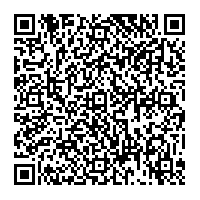 Кассир                                                                                                                                                       Форма № ПД-4Индивидуальный предприниматель Дитина Ольга Сергеевна                                                                                                                                                       Форма № ПД-4Индивидуальный предприниматель Дитина Ольга Сергеевна                                                                                                                                                       Форма № ПД-4Индивидуальный предприниматель Дитина Ольга Сергеевна                                                                                                                                                       Форма № ПД-4Индивидуальный предприниматель Дитина Ольга Сергеевна                                                                                                                                                       Форма № ПД-4Индивидуальный предприниматель Дитина Ольга Сергеевна                                                                                                                                                       Форма № ПД-4Индивидуальный предприниматель Дитина Ольга Сергеевна                                                                                                                                                       Форма № ПД-4Индивидуальный предприниматель Дитина Ольга Сергеевна                                                                                                                                                       Форма № ПД-4Индивидуальный предприниматель Дитина Ольга Сергеевна                                                                                                                                                       Форма № ПД-4Индивидуальный предприниматель Дитина Ольга Сергеевна                                                                                                                                                       Форма № ПД-4Индивидуальный предприниматель Дитина Ольга СергеевнаИзвещениеКассир                                                                 (наименование получателя платежа)                                                                  (наименование получателя платежа)                                                                  (наименование получателя платежа)                                                                  (наименование получателя платежа)                                                                  (наименование получателя платежа)                                                                  (наименование получателя платежа)                                                                  (наименование получателя платежа)                                                                  (наименование получателя платежа)                                                                  (наименование получателя платежа)                                                                  (наименование получателя платежа) ИзвещениеКассир352828033305352828033305408028106000003391294080281060000033912940802810600000339129408028106000003391294080281060000033912940802810600000339129ИзвещениеКассир            (ИНН получателя платежа)                                               ( номер счета получателя платежа)            (ИНН получателя платежа)                                               ( номер счета получателя платежа)            (ИНН получателя платежа)                                               ( номер счета получателя платежа)            (ИНН получателя платежа)                                               ( номер счета получателя платежа)            (ИНН получателя платежа)                                               ( номер счета получателя платежа)            (ИНН получателя платежа)                                               ( номер счета получателя платежа)            (ИНН получателя платежа)                                               ( номер счета получателя платежа)            (ИНН получателя платежа)                                               ( номер счета получателя платежа)            (ИНН получателя платежа)                                               ( номер счета получателя платежа)            (ИНН получателя платежа)                                               ( номер счета получателя платежа)ИзвещениеКассирАО «ТИНЬКОФФ БАНК»АО «ТИНЬКОФФ БАНК»АО «ТИНЬКОФФ БАНК»АО «ТИНЬКОФФ БАНК»АО «ТИНЬКОФФ БАНК»АО «ТИНЬКОФФ БАНК»АО «ТИНЬКОФФ БАНК»БИКБИК044525974ИзвещениеКассир                     (наименование банка получателя платежа)                     (наименование банка получателя платежа)                     (наименование банка получателя платежа)                     (наименование банка получателя платежа)                     (наименование банка получателя платежа)                     (наименование банка получателя платежа)                     (наименование банка получателя платежа)                     (наименование банка получателя платежа)                     (наименование банка получателя платежа)                     (наименование банка получателя платежа)ИзвещениеКассирНомер кор./сч. банка получателя платежаНомер кор./сч. банка получателя платежаНомер кор./сч. банка получателя платежаНомер кор./сч. банка получателя платежаНомер кор./сч. банка получателя платежа3010181014525000097430101810145250000974301018101452500009743010181014525000097430101810145250000974ИзвещениеКассирОрг.взнос за участие в конкурсеОрг.взнос за участие в конкурсеОрг.взнос за участие в конкурсеОрг.взнос за участие в конкурсеОрг.взнос за участие в конкурсеОрг.взнос за участие в конкурсеИзвещениеКассир                       (наименование платежа)                                                               (номер лицевого счета (код) плательщика)                       (наименование платежа)                                                               (номер лицевого счета (код) плательщика)                       (наименование платежа)                                                               (номер лицевого счета (код) плательщика)                       (наименование платежа)                                                               (номер лицевого счета (код) плательщика)                       (наименование платежа)                                                               (номер лицевого счета (код) плательщика)                       (наименование платежа)                                                               (номер лицевого счета (код) плательщика)                       (наименование платежа)                                                               (номер лицевого счета (код) плательщика)                       (наименование платежа)                                                               (номер лицевого счета (код) плательщика)                       (наименование платежа)                                                               (номер лицевого счета (код) плательщика)                       (наименование платежа)                                                               (номер лицевого счета (код) плательщика)ИзвещениеКассирФ.И.О. плательщика:ИзвещениеКассирАдрес плательщика:ИзвещениеКассир  Сумма платежа:     ___         руб.     __    коп.   Сумма платы за услуги: _______ руб. _____коп  Сумма платежа:     ___         руб.     __    коп.   Сумма платы за услуги: _______ руб. _____коп  Сумма платежа:     ___         руб.     __    коп.   Сумма платы за услуги: _______ руб. _____коп  Сумма платежа:     ___         руб.     __    коп.   Сумма платы за услуги: _______ руб. _____коп  Сумма платежа:     ___         руб.     __    коп.   Сумма платы за услуги: _______ руб. _____коп  Сумма платежа:     ___         руб.     __    коп.   Сумма платы за услуги: _______ руб. _____коп  Сумма платежа:     ___         руб.     __    коп.   Сумма платы за услуги: _______ руб. _____коп  Сумма платежа:     ___         руб.     __    коп.   Сумма платы за услуги: _______ руб. _____коп  Сумма платежа:     ___         руб.     __    коп.   Сумма платы за услуги: _______ руб. _____коп  Сумма платежа:     ___         руб.     __    коп.   Сумма платы за услуги: _______ руб. _____копИзвещениеКассир  Итого             ___             руб.     __     коп.       “________”________________________ 20___г.  Итого             ___             руб.     __     коп.       “________”________________________ 20___г.  Итого             ___             руб.     __     коп.       “________”________________________ 20___г.  Итого             ___             руб.     __     коп.       “________”________________________ 20___г.  Итого             ___             руб.     __     коп.       “________”________________________ 20___г.  Итого             ___             руб.     __     коп.       “________”________________________ 20___г.  Итого             ___             руб.     __     коп.       “________”________________________ 20___г.  Итого             ___             руб.     __     коп.       “________”________________________ 20___г.  Итого             ___             руб.     __     коп.       “________”________________________ 20___г.  Итого             ___             руб.     __     коп.       “________”________________________ 20___г.ИзвещениеКассирС условиями приема указанной в платежном документе суммы, в т.ч. с суммой взимаемой платы за услуги банка ознакомлен и согласен.                                        Подпись плательщикаС условиями приема указанной в платежном документе суммы, в т.ч. с суммой взимаемой платы за услуги банка ознакомлен и согласен.                                        Подпись плательщикаС условиями приема указанной в платежном документе суммы, в т.ч. с суммой взимаемой платы за услуги банка ознакомлен и согласен.                                        Подпись плательщикаС условиями приема указанной в платежном документе суммы, в т.ч. с суммой взимаемой платы за услуги банка ознакомлен и согласен.                                        Подпись плательщикаС условиями приема указанной в платежном документе суммы, в т.ч. с суммой взимаемой платы за услуги банка ознакомлен и согласен.                                        Подпись плательщикаС условиями приема указанной в платежном документе суммы, в т.ч. с суммой взимаемой платы за услуги банка ознакомлен и согласен.                                        Подпись плательщикаС условиями приема указанной в платежном документе суммы, в т.ч. с суммой взимаемой платы за услуги банка ознакомлен и согласен.                                        Подпись плательщикаС условиями приема указанной в платежном документе суммы, в т.ч. с суммой взимаемой платы за услуги банка ознакомлен и согласен.                                        Подпись плательщикаС условиями приема указанной в платежном документе суммы, в т.ч. с суммой взимаемой платы за услуги банка ознакомлен и согласен.                                        Подпись плательщикаС условиями приема указанной в платежном документе суммы, в т.ч. с суммой взимаемой платы за услуги банка ознакомлен и согласен.                                        Подпись плательщика